О реализации постановления Правительства Республики Алтай от 8 февраля 2017 года № 32 в части предоставления субсидий на поддержку начинающих фермеров и признании утратившим силу приказа Министерства сельского хозяйства Республики АлтайВ соответствии с пунктом 6 Правил предоставления субсидий на поддержку начинающих фермеров, являющихся Приложением № 4 к Порядку предоставления субсидий сельскохозяйственным товаропроизводителям из республиканского бюджета Республики Алтай, источником финансового обеспечения которых являются средства республиканского бюджета Республики Алтай и субсидии федерального бюджета на содействие достижению целевых показателей региональных программ развития агропромышленного комплекса, утвержденному постановлением Правительства Республики Алтай от 8 февраля 2017 года № 32, приказываю:Утвердить прилагаемые:Порядок проведения конкурсного отбора крестьянских (фермерских) хозяйств на предоставление субсидий на поддержку начинающих фермеров; Перечень и формы документов, подаваемых заявителями на конкурсный отбор крестьянских (фермерских) хозяйств на предоставление субсидий на поддержку начинающих фермеров.2. Признать утратившим силу приказ от 3 апреля 2017 года № 91 «О реализации постановления Правительства Республики Алтай от 8 февраля 2017 года № 32 в части предоставления субсидий на поддержку начинающих фермеров».3. Контроль за исполнением настоящего приказа возложить на заместителя министра Е.А. Понпу.Министр									                  В.В. ТахановУТВЕРЖДЕН приказом Министерства сельского хозяйства Республики Алтайот «__» августа 2019 года № ____ПОРЯДОКПРОВЕДЕНИЯ КОНКУРСНОГО ОТБОРА КРЕСТЬЯНСКИХ (ФЕРМЕРСКИХ) ХОЗЯЙСТВ НА ПРЕДОСТАВЛЕНИЕ СУБСИДИЙ НА ПОДДЕРЖКУ НАЧИНАЮЩИХ ФЕРМЕРОВОбщие положения1.1. Настоящий Порядок проведения конкурсного отбора крестьянских (фермерских) хозяйств на предоставление субсидий на поддержку начинающих фермеров (далее – Порядок) разработан в соответствии с Правилами предоставления субсидий на поддержку начинающих фермеров, являющимися Приложением № 4 к Порядку предоставления субсидий сельскохозяйственным товаропроизводителям из республиканского бюджета Республики Алтай, источником финансового обеспечения которых являются средства республиканского бюджета Республики Алтай и субсидии федерального бюджета на содействие достижению целевых показателей региональных программ развития агропромышленного комплекса, утвержденному постановлением Правительства Республики Алтай от 8 февраля 2017 года № 32 (далее соответственно – Правила предоставления субсидий, Порядок предоставления субсидий), в целях реализации Государственной программы Республики Алтай «Развитие сельского хозяйства и регулирования рынков сельскохозяйственной продукции, сырья и продовольствия», утвержденной постановлением Правительства Республики Алтай от 28 сентября 2012 года № 242.1.2. Настоящий Порядок устанавливает процедуру и условия проведения конкурсного отбора крестьянских (фермерских) хозяйств на предоставление субсидий на поддержку начинающих фермеров (далее соответственно – конкурсный отбор, КФХ, субсидия).Предоставление и регистрация заявок          на участие в конкурсном отборе2.1. КФХ, желающее участвовать в конкурсном отборе, в установленный в извещении о приеме заявок на участие в конкурсном отборе срок, подает в региональную конкурсную комиссию, через Министерство сельского хозяйства Республики Алтай (далее – Министерство), заявку для участия в конкурсном отборе.2.2. Документы, входящие в состав заявки, должны быть сформированы в папку, прошиты, пронумерованы и скреплены печатью КФХ, сопровождаться описью документов, содержащихся в папке, с указанием номеров страниц, на которых находится соответствующий документ. Копии документов заверяются печатью и подписью главы КФХ, если иное не указано в соответствующем пункте Перечня и форм документов, подаваемых заявителями на конкурсный отбор крестьянских (фермерских) хозяйств на предоставление субсидий на поддержку начинающих фермеров, утвержденных приказом Министерства.Способ шнуровки и скрепления должен обеспечивать сохранность и целостность пачки документов при транспортировке, перелистывании, копировании и последующем архивном хранении.На выходные концы подшивочного шнура приклеивается заверительная надпись, изготовленная на бумажном носителе.Подчистки и исправления не допускаются, за исключением исправлений, заверенных подписью и печатью заявителя. Применение факсимильных подписей в заявке не допускается.При описании условий и предложений должны применяться общепринятые обозначения, аббревиатуры и наименования в соответствии с требованиями действующих нормативных правовых актов и отраслевых документов. Сведения, содержащиеся в заявке, не должны допускать двусмысленных толкований.2.3. Заявитель несет ответственность за полноту и достоверность представляемых им в региональную конкурсную комиссию документов и информации, в соответствии с законодательством Российской Федерации2.4. Министерство в день поступления заявки регистрирует ее в порядке поступления в журнале регистрации заявок, листы которого должны быть прошнурованы, пронумерованы и скреплены печатью Министерства.2.5. Заявка, подаваемая для регистрации на участие в конкурсном отборе, не подлежит регистрации если:а) отсутствует или не заполнено заявление на участие в конкурсном отборе крестьянских (фермерских) хозяйств на предоставление субсидий на поддержку начинающих фермеров по форме, установленной приказом Министерства;б) отсутствует опись документов, представляемых в составе заявки, по форме, установленной приказом Министерства;в) отсутствует сквозная нумерация;г) документы не прошнурованы и не скреплены заверительной надписью; д) прошнурованные документы не заверены в порядке, предусмотренном абзацем 2 пункта 2.2 настоящего Порядка;е) способ шнуровки и скрепления не обеспечивает сохранность и целостность пачки документов при транспортировке, перелистывании, копировании и последующем архивном хранении;ж) отсутствует (не представлена) оформленная в соответствии с требованиями Гражданского кодекса Российской Федерации доверенность (оригинал), уполномочивающая доверенное лицо представлять документы от имени заявителя;з) отсутствует копия документа удостоверяющего личность доверенного лица, заверенная его подписью;и) не предоставлен регистратору в момент подачи заявки оригинал документа удостоверяющего личность заявителя (доверенного лица) в целях идентификации личности.В случае отказа в регистрации заявки регистратор выдает заявителю (доверенному лицу) справку об отказе в регистрации заявки, по форме согласно приложению № 1 к настоящему Порядку, с указанием причины и даты отказа в регистрации. Копия выданной справки остается у регистратора.Министерство до начала заседания региональной конкурсной комиссии:направляет в органы Федеральной налоговой службы межведомственный электронный запрос для получения сведений, предусмотренных подпунктом 5 пункта 5 Порядка предоставления субсидий, по каждой поступившей для конкурсного отбора заявке;формирует рабочую группу по обеспечению проведения конкурсного отбора, которая осуществляет выездные проверки заявителей, по месту их нахождения, для проведения оценки имущественного комплекса, с целью установления достоверности представленных в заявке сведений;2.7. Министерство в течение 3 рабочих дней со дня поступления из органов Федеральной налоговой службы сведений по межведомственному запросу, окончания выездных проверок заявителей, составляет и направляет в региональную конкурсную комиссию сводный реестр заявителей с приложением поступивших заявок.2.8. Региональная конкурсная комиссия на заседании принимает решение о допуске или об отказе в допуске заявителя к участию в конкурсном отборе.2.9. Основаниями для отказа в допуске заявителя к участию в конкурсном отборе являются:представление документов позже срока, указанного в извещении о проведении конкурсного отбора;непредставление заявителем документов, предусмотренных в соответствии с пунктом 6 Правил предоставления субсидий, приказом Министерства, обязанность по предоставлению которых возложена на заявителя, либо представление их не в полном объеме, либо наличие в них недостоверных сведений;несоответствие заявителя условиям, предусмотренным в пункте 5 Порядка предоставления субсидий.2.10. Решение конкурсной комиссии о допуске или отказе в допуске заявителей к участию в конкурсном отборе оформляется протоколом.2.11. При вынесении конкурсной комиссией решения об отказе в допуске заявителя к участию в конкурсном отборе, Министерство, по требованию заявителя в срок, не превышающий 5 рабочих дней со дня поступления такого требования заявителя, вручает заявителю или его представителю под расписку либо направляет заявителю заказным письмом с уведомлением о вручении, выписку из протокола заседания региональной конкурсной комиссии, содержащую решение от отказе заявителю в допуске к участию в конкурсном отборе с обоснованием причин такого отказа. 3. Проведение конкурсного отбора3.1. Конкурсная комиссия осуществляет конкурсный отбор в следующем порядке:очное собеседование с заявителями для защиты заявок, представленных для конкурсного отбора (отдельно по каждому муниципальному образованию в Республике Алтай среди заявителей, подавших заявки в соответствующем муниципальном образовании в Республике Алтай);определение получателей субсидии.3.2. Получателями грантов признаются заявители, набравшие наибольшее количество голосов членов. При получении равного количества голосов членов конкурсной комиссии, решающим считается голос председателя конкурсной комиссии или замещающего его заместителя председателя конкурсной комиссии.3.3. Решение конкурсной комиссии о признании получателей грантов оформляется протоколом.3.4. Министерство размещает список победителей конкурсного отбора для на сайте Министерства в информационно-телекоммуникационной сети Интернет по адресу: http://www.mcx-altai.ru, в порядке, установленном пунктом 22 Порядка работы региональной конкурсной комиссии по конкурсному отбору заявителей на предоставление грантов на поддержку начинающих фермеров, развитие семейных животноводческих, утвержденного распоряжением Правительства Республики Алтай от «27» мая 2019 года № 261-р «О создании региональной конкурсной комиссии по конкурсному отбору заявителей на предоставление грантов на поддержку начинающих фермеров, на развитие семейных животноводческих ферм и «Агростартап», признании утратившим силу распоряжения Правительства Республики Алтай».3.5. В течение 10 календарных дней со дня признания заявителя начинающим фермером Министерство заключает с ним соглашение.4. Изменение и отзыв заявок на участие в конкурсном отборе4.1. Внесение изменений в заявку после ее подачи заявителем в региональную конкурсную комиссию, через Министерство, не допускается.4.2. Заявитель может в любой момент отозвать заявку, подав в региональную конкурсную комиссию письменное уведомление «Об отзыве заявки на участие в конкурсном отборе», подписанное заявителем.Заявочная документация считается отозванной со дня получения Министерством вышеуказанного письменного уведомления.4.3. Заявка, представленная в Министерство для участия в конкурсном отборе, возврату не подлежит и хранится в Министерстве в течение 5 лет.Приложение № 1 к Порядку проведения конкурсного отбора крестьянских (фермерских) хозяйств на предоставление субсидий на поддержку начинающих фермеровСПРАВКАоб отказе в регистрации заявкиНаименование заявителя ______________________________________________Дата отказа от регистрации «___» _______ 20__ г. ___ч. ____мин.Регистратор: _________________  ___________________________  ______________                                               должность                                             Ф.И.О.                                            подписьУТВЕРЖДЕНЫприказом Министерства сельского хозяйства Республики Алтайот «__» августа 2019 года № ____ПЕРЕЧЕНЬ И ФОРМЫ ДОКУМЕНТОВ, ПОДАВАЕМЫХЗАЯВИТЕЛЯМИ НА КОНКУРСНЫЙ ОТБОР КРЕСТЬЯНСКИХ (ФЕРМЕРСКИХ) ХОЗЯЙСТВ НА ПРЕДОСТАВЛЕНИЕ СУБСИДИЙНА ПОДДЕРЖКУ НАЧИНАЮЩИХ ФЕРМЕРОВДля участия в конкурсном отборе крестьянских (фермерских) хозяйств на предоставление субсидий на поддержку начинающих фермеров (далее соответственно – конкурсный отбор, КФХ, субсидии), в целях подтверждения соответствия заявителей требованиям и условиям, установленным пунктом 5 Порядка предоставления субсидий сельскохозяйственным товаропроизводителям из республиканского бюджета Республики Алтай, источником финансового обеспечения которых являются средства республиканского бюджета Республики Алтай и субсидии федерального бюджета на содействие достижению целевых показателей региональных программ развития агропромышленного комплекса, утвержденному постановлением Правительства Республики Алтай от 8 февраля 2017 года № 32 (далее – Порядок) и пунктом 3 Правил предоставления субсидий на поддержку начинающих фермеров, являющихся Приложением № 4 к Порядку, заявитель лично, почтовой связью, либо через уполномоченного представителя, предоставляет в региональную конкурсную комиссию (по месту и в сроки приема документов, указанных в извещении о проведении конкурсного отбора) заявку, включающую следующие документы:заявление по форме согласно приложению № 1 к настоящему Перечню;опись документов, прилагаемых к заявлению на участие в конкурсном отборе, составленную по форме согласно приложению № 2 к настоящему Перечню;копию документа, удостоверяющего личность заявителя, в том числе с отметкой о регистрации по месту жительства;план по созданию и развитию КФХ, увеличению объема реализуемой сельскохозяйственной продукции (далее – бизнес-план), соответствующий минимальным требованиям, установленным приложением № 3 к настоящему Перечню;план расходов с указанием наименований приобретаемого имущества, выполняемых работ, оказываемых услуг, их количества, цены, источников финансирования, составленный по форме согласно приложению № 4 к настоящему Перечню;выписку по банковскому счету КФХ (выданную кредитной организацией не ранее 1 числа месяца в котором подана заявка), подтверждающую наличие собственных денежных средств в размере не менее 10 % от стоимости по каждому наименованию приобретаемого имущества, выполняемых работ, оказываемых услуг, указанных в плане расходов;копии договоров (предварительных договоров) о реализации сельскохозяйственной продукции на сумму более 30 тыс. рублей;сведения о земельных участках и расположенных на них производственных и складских зданиях, используемых КФХ в реализации бизнес-плана, по форме согласно приложению № 5 к настоящему Перечню;В случае если земельный участок, используемый в реализации бизнес-плана, принадлежит КФХ на праве аренды, заявитель предоставляет также:копию договора аренды, подтверждающего право пользования земельным участком, с остаточным сроком пользования земельным участком не менее 5 лет по состоянию на дату подачи заявки, с отметкой о государственной регистрации;справку об отсутствии задолженности по арендной плате, выданную арендодателем не ранее 1 числа месяца в котором подана заявка;сведения об имеющихся у КФХ сельскохозяйственных животных, технике, используемых в реализации бизнес-плана, по форме согласно приложению № 6 к настоящему Перечню;справки по формам согласно приложениям №№ 7 – 10 к настоящему Перечню;обязательство по форме согласно приложению № 11 к настоящему Перечню;В случае если КФХ планирует направить субсидию на приобретение земельных участков из земель сельскохозяйственного назначения, дополнительно к документам, указанным в пункте 1 настоящего Перечня, заявитель включает в заявку следующие документы:копию предварительного договора купли-продажи земельного участка из земель сельскохозяйственного назначения;копии правоустанавливающих документов о праве собственности продавца на земельный участок, со дня государственной регистрации которого прошло 5 и более лет (по состоянию на дату заключения предварительного договора купли-продажи земельного участка, указанного в подпункте «а» настоящего пункта Перечня);документы, свидетельствующие о надлежащем извещении продавцом земельного участка муниципального образования (на территории которого расположен земельный участок) о намерении продать земельный участок с указанием цены, размера, местоположения земельного участка и срока, до истечения которого должен быть осуществлен взаимный расчет:извещение; расписка о вручении или почтовое уведомление о вручении извещения продавца, направленное заказным письмом;письменный отказ муниципального образования (на территории которого расположен земельный участок) от преимущественного права покупки земельного участка;отчет об оценке рыночной стоимости земельного участка, соответствующий Федеральному закону от 29 июля 1998 года № 135-ФЗ «Об оценочной деятельности в Российской Федерации», составленный не ранее 6 месяцев до даты подачи заявки.В случае если КФХ планирует направить субсидию на разработку проектной документации для строительства (реконструкции) производственных и складских зданий, помещений, предназначенных для производства, хранения и переработки сельскохозяйственной продукции, дополнительно к документам, указанным в пункте 1 настоящего Перечня, заявитель включает в заявку следующие документы:в случае если земельный участок, на котором КФХ планирует осуществить строительство производственных и складских зданий, помещений, предназначенных для производства, хранения и переработки сельскохозяйственной продукции, принадлежит КФХ на праве аренды, заявитель предоставляет:копию договора аренды, подтверждающего право пользования земельным участком, с остаточным срок пользования земельным участком не менее 5 лет по состоянию на дату подачи заявки, с отметкой о государственной регистрации;письменное согласие собственника земельного участка на строительство производственных и складских зданий, помещений, предназначенных для производства, хранения и переработки сельскохозяйственной продукции, если договором аренды не предусмотрено право заявителя строительства на земельном участке без предварительного согласования с его собственником;б) копию предварительного договора подряда на подготовку проектной документации строительства (реконструкции) производственных и складских зданий, помещений, предназначенных для производства, хранения и переработки сельскохозяйственной продукции, заключенного между КФХ и лицом, осуществляющим подготовку проектной документации (юридическим лицом или индивидуальным предпринимателем), с указанием объекта, в отношении которого предстоит проектирование, стоимости работ по договору.К договору должна прилагаться копия документа, подтверждающего членство лица, осуществляющего подготовку проектной документации в саморегулируемой организации в области архитектурно-строительного проектирования, с указанием наименования саморегулируемой организации, даты принятия лица, осуществляющего подготовку проектной документации в члены саморегулируемой организации и номера реестровой записи;в) копию градостроительного плана земельного участка, на котором планируется строительство (реконструкция) производственных и складских зданий, помещений, предназначенных для производства, хранения и переработки сельскохозяйственной продукции;г) копию результатов инженерных изысканий (в случае если они отсутствуют, договором подряда на подготовку проектной документации должно быть предусмотрено задание на выполнение инженерных изысканий);д) копию технических условий (в случае, если функционирование проектируемого объекта капитального строительства невозможно обеспечить без подключения (технологического присоединения) такого объекта к сетям инженерно-технического обеспечения);4. В случае если КФХ планирует направить субсидию на:4.1. Приобретение производственных и складских зданий, помещений, пристроек, необходимых для производства, хранения и переработки сельскохозяйственной продукции, а также на их регистрацию, дополнительно к документам, указанным в пункте 1 настоящего Перечня, заявитель включает в заявку следующие документы:копию предварительного договора купли-продажи объекта;копии правоустанавливающих документов о праве собственности продавца на объект, со дня государственной регистрации которого прошло 5 и более лет (по состоянию на дату заключения предварительного договора купли-продажи объекта, указанного в подпункте «а» настоящего пункта Перечня);копию технического паспорта ФГУП «Российский государственный центр инвентаризации и учета объектов недвижимости – Федеральное БТИ» на объект;отчет об оценке рыночной стоимости объекта, соответствующий Федеральному закону от 29 июля 1998 года № 135-ФЗ «Об оценочной деятельности в Российской Федерации», составленный не ранее 6 месяцев до даты подачи заявителем заявки;4.2. Приобретение инженерных сетей, заграждений и сооружений, необходимых для производства, хранения и переработки сельскохозяйственной продукции, а также на их регистрацию, - копию предварительного договора купли-продажи;4.3. Строительство производственных и складских зданий, помещений, пристроек, инженерных сетей, заграждений и сооружений, необходимых для производства, хранения и переработки сельскохозяйственной продукции, а также их регистрацию, дополнительно к документам, указанным в пункте 1 настоящего Перечня, заявитель включает в заявку следующие документы:в случае если земельный участок, на котором планируется строительство объекта, принадлежит КФХ на праве аренды, - письменное согласие собственника земельного участка на строительство (если договором аренды не предусмотрено право заявителя строительства объектов на земельном участке без предварительного согласования с собственником);разрешение на строительство (кроме строительства, реконструкции объектов, не являющихся объектами капитального строительства, строительства на земельном участке строений и сооружений вспомогательного использования);сводный сметный расчет и локальные сметы;предварительный договор на выполнение строительных работ, - предоставляется при строительстве подрядным способом, в том числе с иждивением подрядчика;4.4. Ремонт, переустройство объектов, дополнительно к документам, указанным в пункте 1 настоящего Перечня, заявитель включает в заявку следующие документы:а) проект переустройства объектов;б) сводный сметный расчет и локальные сметы;в) предварительный договор на выполнение работ, - предоставляется при ремонте, переустройстве объектов подрядным способом, в том числе с иждивением подрядчика.5. В случае если КФХ планирует направить субсидию на подключение производственных и складских зданий, помещений, пристроек и сооружений, необходимых для производства, хранения и переработки сельскохозяйственной продукции, к инженерным сетям – электрическим, водо -, газо- и теплопроводным сетям (далее - сети инженерно-технического обеспечения), дополнительно к документам, указанным в пункте 1 настоящего Перечня, заявитель включает в заявку следующие документы:копию технических условий для подключения производственных и складских зданий, помещений, пристроек и сооружений, необходимых для производства, хранения и переработки сельскохозяйственной продукции к сетям инженерно-технического обеспечения;предварительный договор на подключение к сети инженерно-технического обеспечения, заключенный с организацией, осуществляющей эксплуатацию сети;6. В случае если КФХ планирует направить субсидии на приобретение сельскохозяйственных животных, дополнительно к документам, указанным в пункте 1 настоящего Перечня, заявитель включает в заявку предварительный договор купли-продажи сельскохозяйственных животных, заключенный между заявителем и организацией, осуществляющей деятельность в области племенного животноводства, соответствующей требованиям Правил в области племенного животноводства «Виды организаций, осуществляющих деятельность в области племенного животноводства», и о признании утратившими силу приказов Минсельхоза России», утвержденных приказом Минсельхоза России от 17 ноября 2011 года № 431 (кроме яков, верблюдов, пчел, крупного рогатого скота молочного направления продуктивности);7. В случае если КФХ планирует направить субсидию на приобретение новой (без эксплуатации) сельскохозяйственной техники и инвентаря, грузового автомобильного транспорта, оборудования для производства и переработки сельскохозяйственной продукции, дополнительно к документам, указанным в пункте 1 настоящего Перечня, заявитель включает в заявку копию предварительного договора купли-продажи сельскохозяйственной техники, инвентаря, грузового автомобильного транспорта, оборудования для производства и переработки сельскохозяйственной продукции.8. В случае если КФХ планирует направить субсидию на приобретение посадочного материала для закладки многолетних насаждений, включая виноградники, дополнительно к документам, указанным в пункте 1 настоящего Перечня, заявитель включает в заявку следующие документы:а) копию предварительного договора поставки посадочного материала заключенный с юридическим лицом или индивидуальным предпринимателем, осуществляющим деятельность в отрасти растениеводства;б) копии сертификатов соответствия посадочного материала.9. Заявитель вправе по собственной инициативе представить в составе заявки следующие документы:а) выписки из Единого государственного реестра недвижимости на недвижимое имущество и сделок с ним, подтверждающие право на объекты капитального строительства и земельные участки, используемые в реализации бизнес-плана;б) справку об исполнении КФХ обязанности по уплате налогов, сборов, страховых взносов, пеней, штрафов, процентов, по состоянию не ранее 1 числа месяца, в котором подана заявка на участие в конкурсном отборе;в) копии документов о получении главой КФХ среднего специального либо высшего сельскохозяйственного образования и (или) дополнительного профессионального образования по сельскохозяйственной специальности;г) любые документы, в том числе рекомендательные письма от органов местного самоуправления или общественных организаций, поручителей. Приложение № 1к Перечню и формам документов, подаваемых заявителями на конкурсный отбор крестьянских (фермерских) хозяйств на предоставление субсидий на поддержку начинающих фермеровЗАЯВЛЕНИЕНА УЧАСТИЕ В КОНКУРСНОМ ОТБОРЕ КРЕСТЬЯНСКИХ (ФЕРМЕРСКИХ) ХОЗЯЙСТВ НА ПРЕДОСТАВЛЕНИЕ СУБСИДИЙ НА ПОДДЕРЖКУНАЧИНАЮЩИХ ФЕРМЕРОВ(фамилия печатными буквами)(имя печатными буквами)(отчество печатными буквами)адрес регистрации заявителя:               (почтовый индекс)                                                  (субъект Российской Федерации)                                           (район)(населенный пункт, улица (проспект, переулок), номер дома, квартиры)Сумма затрат на создание и развитие КФХ _________________ (___________________________  							    (цифрами)_______________________________________________________________) рублей ___ копеек(прописью)Запрашиваемая сумма субсидии __________________ (___________________________________   					            (цифрами)________________________________________________________________) рублей ___ копеек(прописью)Размер собственных средств, внесенных на банковский счет ________________ (_____________   									           (цифрами)________________________________________________________________) рублей ___ копеек(прописью)Реквизиты банковского счета заявителя:__________________________________________________________________________________(наименование кредитной организации)Средства субсидии планирую направить на*:* отметить нужную позициюПрошу включить мою заявку на участие в конкурсном отборе КФХ для предоставления субсидии на поддержку начинающих фермеров. С условиями участия в конкурсном отборе на предоставления субсидии ознакомлен(а) и согласен(а), достоверность представленной в составе заявки информации подтверждаю.В случае признания меня начинающим фермером обязуюсь в течение 10 рабочих дней заключить с Министерством сельского хозяйства Республики Алтай соглашение о предоставлении субсидии на поддержку начинающих фермеров.Заявка на участие в конкурсном отборе КФХ для предоставления субсидии на поддержку начинающих фермеров возврату и копированию не подлежит.К заявлению прилагаю документы, указанные в описи на ______ листах.Дата составления «_____ »________________20__ г.Заявитель:Глава крестьянского (фермерского) хозяйства					  ____________ _____________________(подпись)	(расшифровка подписи)М.П. (при наличии печати)Приложение № 2к Перечню и формам документов, подаваемых заявителями на конкурсный отбор крестьянских (фермерских) хозяйств на предоставление субсидий на поддержку начинающих фермеровОПИСЬ ДОКУМЕНТОВ,прилагаемых к заявлению на участие в конкурсном отборе крестьянских (фермерских) хозяйств на предоставление субсидии на поддержку начинающих фермеров* приведено в качестве примера заполненияДата составления «_____ »________________20__ г.Заявитель:Глава крестьянского (фермерского) хозяйства					  ____________ _____________________(подпись)	(расшифровка подписи)М.П. (при наличии печати)________________________________________________________________________ 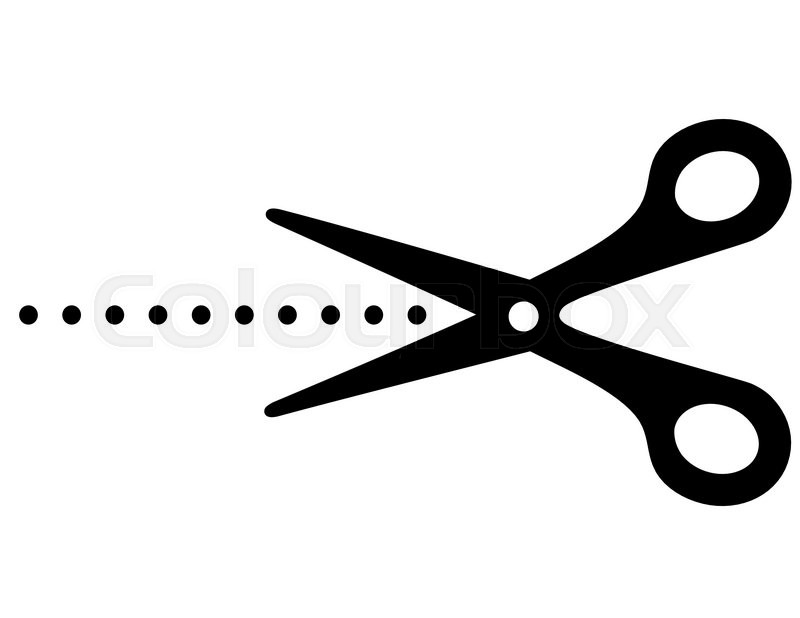 Сведения о приемке на рассмотрение документов заявителяРегистратор: _________________  ___________________________  ______________                                                   Должность                                                     Ф.И.О.                                                  подписьДата принятия ___.__________. 20__ г., время принятия ____ ч. ____ мин.Присвоен регистрационный номер в журнале регистрации и рассмотрения заявок на участие в конкурсном отборе № ______.Присвоен регистрационный номер в журнале регистрации и рассмотрения заявок на участие в конкурсном отборе  №______Приложение № 3к Перечню и формам документов, подаваемых заявителями на конкурсный отбор крестьянских (фермерских) хозяйств на предоставление субсидий на поддержку начинающих фермеровМИНИМАЛЬНЫЕ ТРЕБОВАНИЯ, ПРЕДЪЯВЛЯЕМЫЕ К ПЛАНУ ПО СОЗДАНИЮ И РАЗВИТИЮ КРЕСТЬЯНСКОГО (ФЕРМЕРСКОГО) ХОЗЯЙСТВА, УВЕЛИЧЕНИЮ ОБЪЕМА РЕАЛИЗУЕМОЙ СЕЛЬСКОХОЗЯЙСТВЕННОЙ ПРОДУКЦИИПлан по созданию и развития крестьянского (фермерского) хозяйства по направлению деятельности определенной Государственной программой Республики Алтай «Развитие сельского хозяйства и регулирования рынков сельскохозяйственной продукции, сырья и продовольствия», утвержденной постановлением Правительства Республики Алтай от 28 сентября 2012 года № 242, увеличению объема реализуемой сельскохозяйственной продукции (далее соответственно – бизнес-план, КФХ) выполняется на русском языке, на бумажном носителе, машинопечатным способом, с оглавлением и нумерацией страниц.Бизнес-план включается заявителем в состав заявки.Титульный лист бизнес-плана оформляется по форме № 1, заверяется подписью и печатью (при наличии) заявителя.Расчет финансовых, стоимостных показателей выполняется в российских рублях, планируемые КФХ приобретения и продажи (реализация) в иностранной валюте подлежат пересчету в российские рубли с указанием курса пересчета.Период планирования расчетов должен начинаться с месяца или квартала (на усмотрение заявителя) года, в котором подается заявка, и должен включать не менее пяти полных календарных лет, следующих подряд за годом подачи заявки. Интервал планирования определяется по усмотрению заявителя – один квартал или один месяц.Параметры бизнес-плана, расчеты, целевые показатели должны быть привязаны к конкретным календарным периодам интервала планирования.В случае если таблицы с расчетами не умещаются на одном листе, перенос таблиц расчетов на следующие листы выполняется с переносом наименования таблицы, дополненным словом «продолжение», боковика и заголовок столбцов таблиц, либо подклейкой дополнительных листов к основному листу.Бизнес-план включает обязательные разделы:а) характеристика (резюме) КФХ, включающая в себя следующие сведения:дата создания и государственной регистрации КФХ;виды экономической деятельности КФХ;текущие и планируемые финансово-экономические показатели деятельности;численность и кадровый состав работников КФХ, уровень заработной платы;наличие земельных участков (с указанием перечня земельных участков, их площади, местоположения, состояния, кадастровых номеров, категории земель и разрешенного вида использования, описанием права владения и/или распоряжения участками, с указанием данных государственной регистрации права);наличие производственных и вспомогательных зданий (сооружений, помещений) (с указанием перечня зданий, их площади, местоположения, эксплуатационного состояния, права владения и/или распоряжения), инженерных сетей;наличие сельскохозяйственной техники, транспорта, технологического оборудования, год выпуска, эксплуатационного состояния, степени износа, мощностей по собственной переработке сельхозпродукции и утилизации отходов производства);наличие сельскохозяйственных животных;актуальные фотографические материалы состояния производственных фондов использование которых планируется (или уже используются) в деятельности КФХ (в цветном исполнении, с информационным описанием);б) технико-экономическое обоснование, включающее в себя следующие сведения:актуальность и социальная значимость проекта (с указанием количества планируемых к созданию рабочих мест);календарный план мероприятий (Таблица 1);обоснование капитальных вложений (Таблица 2);смета расходов (Таблица 3);организация производственного процесса и производственно-финансовый план;ценообразование и расчет себестоимости производства продукции;штатное расписание и заработная плата персонала (Таблица 4);план движения денежных средств;описание налогового окружения (подлежащие уплате в бюджеты бюджетной системы РФ налоги, сборы, отчисления, взносы т.п. с указанием ставок, облагаемой базы, периодичности уплаты);план мероприятий продвижения (рекламы, маркетинга) и сбыта продукции, информация о заключённых договорах на реализацию продукции;оценка конкурентной среды, рисков реализации бизнес-плана и мероприятий по снижению (преодолению) рисков;целевые индикаторы.Бизнес-план должен предусматривать:увеличение объема производства сельскохозяйственной продукции в соответствии с показателями, указанными в бизнес-плане и достижение положительного налогового эффекта;создание не менее одного нового постоянного рабочего места на каждые 1000 тыс. рублей субсидии, но не менее одного нового постоянного рабочего места в год получения субсидии и гарантии сохранности созданных рабочих мест в течение 5 лет; срок освоения средств не более 18 месяцев со дня получения части средств гранта;срок окупаемости проекта не более 5 лет.Заявитель вправе, на собственное усмотрение, дополнять бизнес-план разделами, документами, справками, расчетами и прочей информацией.Форма №1Титульный лист бизнес-планаПЛАНпо созданию и развитию крестьянского (фермерского) хозяйства, увеличению объема реализуемой сельскохозяйственной продукции(бизнес-план)__________________________________________________________________________________(Фамилия, Имя, Отчество главы ИП КФХ)виды деятельности в отраслях сельского хозяйства для реализации, которых необходимы средства субсидии:_________________________________________________________________________________(виды деятельности)_____________________(год и место разработки бизнес-плана)Таблица 5ШТАТНОЕ РАСПИСАНИЕ И ЗАРАБОТНАЯ ПЛАТА ПЕРСОНАЛАПриложение № 4к Перечню и формам документов, подаваемых заявителями на конкурсный отбор крестьянских (фермерских) хозяйств на предоставление субсидий на поддержку начинающих фермеровВ региональную конкурсную комиссию по конкурсному отбору заявителей на предоставление субсидий на поддержку начинающих фермеровПЛАН РАСХОДОВна создание и развитие крестьянского (фермерского) хозяйства, увеличение объема реализуемой сельскохозяйственной продукции__________________________________________________________________________________(Фамилия, Имя, Отчество главы ИП КФХ)тыс. руб.Примечание: Заявитель обязуется оплачивать за счет собственных средств не менее 10% стоимости каждого наименования Приобретений, указанных в Плане.Дата составления «_____ »________________20__ г.Заявитель:Глава крестьянского (фермерского) хозяйства					  ____________ _____________________             (подпись)	                 (расшифровка подписи)М.П. (при наличии печати)Приложение № 5к Перечню и формам документов, подаваемых заявителями на конкурсный отбор крестьянских (фермерских) хозяйств на предоставление субсидий на поддержку начинающих фермеровСВЕДЕНИЯо земельных участках и расположенных на них производственных  и складских зданиях, используемых в реализации плана по созданию и развитию крестьянского (фермерского) хозяйства, увеличению объема реализуемой продукцииЯ, Глава КФХ ________________________________________________________________                                      (Ф.И.О. полностью)настоящим подтверждаю, что на день подачи заявки:КФХ имеет на праве ______________________________________ земельный участок:                                                                                  (указать вид права  - собственность или долгосрочная аренда)категория земель ________________________________________________________;вид разрешенного использования _______________________________________________________________________________________________________________________;адрес местонахождения _______________________________________________________________________________________________________________________________;площадь _______________ кв.м.;сервитуты ___________________________________________________________________________________________________________________________________________;(имеются, отсутствуют; если имеются сервитут(ы), указать лицо в пользу которого установлен(ы)объекты капитального строительства, имеющиеся на земельном участке: _____________________________________________________________________________(имеются, отсутствуют; если имеются перечислить с указанием кадастровых/ условных номеров,_____________________________________________________________________________;вида права КФХ на объект  и имеющихся сервитутах)1.1. Земельный участок, размещенные на нем объекты (если имеются), указанный(е) в пункте 1 настоящих Сведений, правами третьих лиц не обременен(ы) (кроме сервитутов), в споре, залоге, под арестом не состоит(ят).Имею на праве _________________________________________ земельный участок:                                                            (указать вид права  - собственность или долгосрочная аренда)категория земель ________________________________________________________;вид разрешенного использования _______________________________________________________________________________________________________________________;адрес местонахождения _______________________________________________________________________________________________________________________________;площадь _______________ кв.м.;сервитуты ___________________________________________________________________________________________________________________________________________;(имеются, отсутствуют; если имеются сервитут(ы), указать лицо в пользу которого установлен(ы)объекты капитального строительства, имеющиеся на земельном участке: _____________________________________________________________________________(имеются, отсутствуют; если имеются перечислить с указанием кадастровых/ условных номеров,_____________________________________________________________________________;вида права КФХ на объект  и имеющихся сервитутах)Земельный участок, размещенные на нем объекты (если имеются), указанный(е) в пункте 1 настоящих Сведений, правами третьих лиц не обременен(ы) (кроме сервитутов), в споре, залоге, под арестом не состоит(ят).<….>___________В случае объявления меня победителем конкурсного отбора на предоставление на поддержку начинающих фермеров обязуюсь:использовать, указанные в настоящих Сведениях земельные участки в деятельности крестьянского (фермерского) хозяйства, главой которого я являюсь;получить все разрешения, согласия, лицензии и иное, предусмотренные федеральным законодательством и законодательством Республики Алтай, необходимые для реализации мероприятий, указанных в плане расходов на создание и развитие крестьянского фермерского хозяйства.Дата составления «_____ »________________20__ г.Заявитель:Глава крестьянского (фермерского) хозяйства					  ____________ _____________________             (подпись)	                 (расшифровка подписи)М.П. (при наличии печати)Приложение № 6к Перечню и формам документов, подаваемых заявителями на конкурсный отбор крестьянских (фермерских) хозяйств на предоставление субсидий на поддержку начинающих фермеровСВЕДЕНИЯо сельскохозяйственных животных и технике используемых в реализации плана по созданию и развитию крестьянского (фермерского) хозяйства, увеличению объема реализуемой продукцииЯ, Глава КФХ ________________________________________________________________                                      (Ф.И.О. полностью)настоящим подтверждаю, что на день подачи заявки:Имею сельскохозяйственных животных:Имею на праве ________________________________ сельскохозяйственную технику:                                                       (указать вид права  - собственность, аренда, ссуда)В случае объявления меня победителем конкурсного отбора на предоставление на поддержку начинающих фермеров обязуюсь:использовать, указанные в настоящих Сведениях объекты в деятельности крестьянского (фермерского) хозяйства, главой которого я являюсь;получить все разрешения, согласия, лицензии и иное, предусмотренные федеральным законодательством и законодательством Республики Алтай, необходимые для реализации мероприятий, указанных в плане расходов на создание и развитие крестьянского фермерского хозяйства.Дата составления «_____ »________________20__ г.Заявитель:Глава крестьянского (фермерского) хозяйства					  ____________ _____________________             (подпись)	                 (расшифровка подписи)М.П. (при наличии печати)Приложение № 7к Перечню и формам документов, подаваемых заявителями на конкурсный отбор крестьянских (фермерских) хозяйств на предоставление субсидий на поддержку начинающих фермеровСПРАВКАЯ, Глава КФХ ________________________________________________________________                                      (Ф.И.О. полностью)сообщаю, что возглавляемое мной крестьянское (фермерское) хозяйство, в настоящее время:состоит, помимо меня, из следующих членов:* Примечание: в случае, если крестьянское (фермерское) хозяйство состоит из одного члена, в таблице ставятся прочерки.трудоустроены работники, не являющиеся членами хозяйства:* Примечание: в случае, если в крестьянском (фермерском) хозяйстве нет трудоустроенных лиц, не являющиеся членами хозяйства, в таблице ставятся прочерки.Дата составления «_____ »________________20__ г.Заявитель:Глава крестьянского (фермерского) хозяйства					  ____________ _____________________             (подпись)	                 (расшифровка подписи)М.П. (при наличии печати)Приложение № 8к Перечню и формам документов, подаваемых заявителями на конкурсный отбор крестьянских (фермерских) хозяйств на предоставление субсидий на поддержку начинающих фермеровСПРАВКАЯ, Глава КФХ ________________________________________________________________                                      (Ф.И.О. полностью)настоящим подтверждаю, что:не осуществлял (а) предпринимательскую деятельность в течение последних трех лет в качестве индивидуального предпринимателя и(или) не являлся (являлась) учредителем (участником) коммерческой организации за исключением крестьянского (фермерского) хозяйства, главой которого я являюсь;настоящим подтверждаю, что возглавляемое мной крестьянское (фермерское) хозяйство является единственным местом моего трудоустройства;возглавляемое мной крестьянское (фермерское) хозяйство на дату подачи заявки для участия в конкурсном отборе не находится в процессе реорганизации, ликвидации, банкротства и не имеет ограничения на осуществление хозяйственной деятельности;в возглавляемом мной крестьянском (фермерском) хозяйстве на дату подачи заявки для участия в конкурсном отборе отсутствует просроченная задолженность по возврату в республиканский бюджет Республики Алтай субсидий, бюджетных инвестиций, предоставленных, в том числе в соответствии с иными нормативными правовыми актами, и иная просроченная задолженность перед республиканским бюджетом Республики Алтай.Дата составления «_____ »________________20__ г.Заявитель:Глава крестьянского (фермерского) хозяйства					  ____________ _____________________             (подпись)	                 (расшифровка подписи)М.П. (при наличии печати)Приложение № 9к Перечню и формам документов, подаваемых заявителями на конкурсный отбор крестьянских (фермерских) хозяйств на предоставление субсидий на поддержку начинающих фермеровСПРАВКАЯ, Глава КФХ ________________________________________________________________                                      (Ф.И.О. полностью)настоящим подтверждаю следующие сведения о предоставлении мне поддержки, источниками финансирования которой являются средства бюджетов бюджетной системы Российской Федерации:Дата составления «_____ »________________20__ г.Заявитель:Глава крестьянского (фермерского) хозяйства					  ____________ _____________________             (подпись)	                 (расшифровка подписи)М.П. (при наличии печати)Приложение № 10к Перечню и формам документов, подаваемых заявителями на конкурсный отбор крестьянских (фермерских) хозяйств на предоставление субсидий на поддержку начинающих фермеровСПРАВКАЯ, Глава КФХ ________________________________________________________________                                      (Ф.И.О. полностью)настоящим подтверждаю, что возглавляемое мной крестьянское (фермерское) хозяйство (далее - хозяйство) соответствует критериям микропредприятия, установленным Федеральным законом от 24.07.2007 N 209-ФЗ (ред. от 28.12.2013) «О развитии малого и среднего предпринимательства в Российской Федерации».И сообщаю следующие сведения о деятельности хозяйства:* Примечание: Для хозяйств, зарегистрированных в годы, предшествующие году подачи заявки, сведения подаются за последний предшествующий году подачи заявки календарный год. Для хозяйств, зарегистрированных в течение текущего года, сведения подаются за период, прошедший со дня их государственной регистрации до даты подачи заявки.Средняя численность работников рассчитывается в соответствии с методикой расчета средней численности работников малых предприятий, установленной Приказом Росстата от 09.01.2014 года № 1 «Об утверждении Указаний по заполнению формы федерального статистического наблюдения N ПМ «Сведения об основных показателях деятельности малого предприятия» (параграф II, раздел 1).Выручка от реализации товаров (работ, услуг) за календарный год определяется в порядке, установленном Налоговым кодексом Российской Федерации.Балансовая стоимость активов (остаточная стоимость основных средств и нематериальных активов) определяется в соответствии с законодательством Российской Федерации о бухгалтерском учете.Дата составления «_____ »________________20__ г.Заявитель:Глава крестьянского (фермерского) хозяйства					  ____________ _____________________             (подпись)	                 (расшифровка подписи)М.П. (при наличии печати)Приложение № 11к Перечню и формам документов, подаваемых заявителями на конкурсный отбор крестьянских (фермерских) хозяйств на предоставление субсидий на поддержку начинающих фермеровОБЯЗАТЕЛЬСТВОЯ, Глава КФХ ________________________________________________________________                                      (Ф.И.О. полностью)настоящим, в случае признания меня начинающим фермером, ОБЯЗУЮСЬ:1. Оплачивать за счет собственных средств не менее 10% стоимости каждого наименования Приобретений, указанных в представленном мной Плане расходов;2. Использовать предоставленную мне субсидию на создание и развитие крестьянского (фермерского) хозяйства в течение 18 месяцев со дня поступления средств на мой счет, использовать имущество, закупаемое за счет субсидии на создание и развитие крестьянского (фермерского) хозяйства, исключительно на развитие хозяйства;3. Создать в возглавляемом мной крестьянском (фермерском) хозяйстве не менее одного постоянного рабочего места на каждые 1 000 тыс. рублей полученной субсидии, но не менее одного постоянного рабочего места в год получения субсидии и гарантирую сохранность созданных рабочих мест в течение 5-ти лет;4. Осуществлять деятельность возглавляемого мной крестьянского (фермерского) хозяйства в течение не менее пяти лет после получения субсидии на создание и развитие крестьянского (фермерского) хозяйства;5. Переехать в течение не менее 6-ти месяцев, со дня признания меня начинающим фермером, на постоянное место жительства в муниципальное образование Республики Алтай по месту нахождения и регистрации крестьянского (фермерского) хозяйства, главой которого я являюсь, в дальнейшем постоянно проживать там, в течение не менее 5 лет;6. Обязуюсь не приобретать за счет субсидии иностранную валюту за исключением операций, осуществляемых в соответствии с валютным законодательством РФ при покупке (поставке) высокотехнологического оборудования, сырья и комплектующих изделий, а также связанных с достижением целей предоставления этих средств иных операций, определенных нормативным правовым актом.Настоящим, даю согласие на обработку моих персональных данных в соответствии с законодательством Российской Федерации.Дата составления «_____ »________________20__ г.Заявитель:Глава крестьянского (фермерского) хозяйства					  ____________ _____________________(подпись)	(расшифровка подписи)М.П. (при наличии печати)отсутствует или не заполнено заявлениеотсутствует опись документов, представляемых в составе заявкиотсутствует сквозная нумерациядокументы не прошнурованыпрошнурованные документы не скреплены печатью (при наличии) и подписью заявителяспособ шнуровки и скрепления не обеспечивает сохранность целостность пачки документов при транспортировке, перелистывании, копировании и последующем архивном храненииотсутствует оформленная в соответствии с требованиями Гражданского кодекса Российской Федерации доверенность, уполномочивающая доверенное лицо представлять документы от имени заявителяотсутствует копия паспорта доверенного лица, заверенная его подписью;не предоставлен регистратору в момент подачи заявки оригинал паспорта заявителя (доверенного лица) в целях идентификации личностиЗаявитель несет персональную ответственность за достоверность предоставленной информации в соответствии с действующим законодательством Российской Федерации и Республики АлтайВ региональную конкурсную комиссию по конкурсному отбору заявителей на предоставление субсидий на поддержку начинающих фермеровЯ,глава крестьянского (фермерского) хозяйства (далее - КФХ), зарегистрированный (ая) в едином государственном реестре индивидуальных предпринимателей «___» ___________ 2019 года под основным государственным регистрационным номером индивидуального предпринимателя (ОГРНИП)индивидуальный номер налогоплательщика (ИНН):индивидуальный номер налогоплательщика (ИНН):индивидуальный номер налогоплательщика (ИНН):индивидуальный номер налогоплательщика (ИНН):индивидуальный номер налогоплательщика (ИНН):индивидуальный номер налогоплательщика (ИНН):индивидуальный номер налогоплательщика (ИНН):индивидуальный номер налогоплательщика (ИНН):индивидуальный номер налогоплательщика (ИНН):индивидуальный номер налогоплательщика (ИНН):индивидуальный номер налогоплательщика (ИНН):индивидуальный номер налогоплательщика (ИНН):индивидуальный номер налогоплательщика (ИНН):649РеспубликаАлтайКонтактный телефонАдрес электронной почты:Адрес электронной почты:Адрес электронной почты:                         @                         @                         @                         @                         @                         @                         @                         @                         @                         @Расчетный счетКорр. СчетБИКна приобретение земельных участков из земель сельскохозяйственного назначенияна разработку проектной документации для строительства (реконструкции) производственных и складских зданий, помещений, предназначенных для производства, хранения и переработки сельскохозяйственной продукциина приобретение, строительство, ремонт и переустройство производственных и складских зданий, помещений, пристроек, инженерных сетей, заграждений и сооружений, необходимых для производства, хранения и переработки сельскохозяйственной продукции, а также на их регистрациюна подключение производственных и складских зданий, помещений, пристроек и сооружений, необходимых для производства, хранения и переработки сельскохозяйственной продукции, к инженерным сетям - электрическим, водо-, газо- и теплопроводным сетямна приобретение сельскохозяйственных животныхна приобретение новой (без эксплуатации) сельскохозяйственной техники и инвентаря, грузового автомобильного транспорта, оборудования для производства и переработки сельскохозяйственной продукциина приобретение посадочного материала для закладки многолетних насаждений, включая виноградникиЗаявитель несет персональную ответственность за достоверность предоставленной информации в соответствии с действующим законодательством Российской Федерации и Республики АлтайВ региональную конкурсную комиссию по конкурсному отбору заявителей на предоставление субсидий на поддержку начинающих фермеров№ п/пПолное наименование и реквизиты документаКоличество страниц в документеНомера страниц в пачкес____ по ____1.Заявление на участие в конкурсном отборе21-22.Опись документов3-3.*Бизнес-план…………………………Всего страницВсего страницВсего страницЗаявитель предоставляет членам конкурсной комиссии, экспертам, специалистам и иным лицам, задействованным в процедуре конкурсного отбора, право на  передачу, ознакомление, анализ и оценку материалов настоящего бизнес-плана для целей конкурсного отбора и последующего контроляВ региональную конкурсную комиссию по конкурсному отбору заявителей на предоставление субсидий на поддержку начинающих фермеровУтвержден:_______________________________(подпись, дата и печать, дата и номер протокола при наличии членов в КФХ)Общая потребность в инвестициях __________ тыс. руб.Запрашиваемая сумма субсидии__________ тыс. руб.Собственные средства заявителя__________ тыс. руб.Среднегодовой прирост объемов реализуемой сельскохозяйственной продукции за 5-летний период реализации бизнес-плана__________ тыс. руб.Срок окупаемости вложенных средств__________ месяцевКоличество создаваемых рабочих мест __________ местТаблица 1Таблица 1Таблица 1Таблица 1Таблица 1Таблица 1Таблица 1Таблица 1Таблица 1Таблица 1Таблица 1Таблица 1Таблица 1КАЛЕНДАРНЫЙ ПЛАН МЕРОПРИЯТИЙКАЛЕНДАРНЫЙ ПЛАН МЕРОПРИЯТИЙКАЛЕНДАРНЫЙ ПЛАН МЕРОПРИЯТИЙКАЛЕНДАРНЫЙ ПЛАН МЕРОПРИЯТИЙКАЛЕНДАРНЫЙ ПЛАН МЕРОПРИЯТИЙКАЛЕНДАРНЫЙ ПЛАН МЕРОПРИЯТИЙКАЛЕНДАРНЫЙ ПЛАН МЕРОПРИЯТИЙКАЛЕНДАРНЫЙ ПЛАН МЕРОПРИЯТИЙКАЛЕНДАРНЫЙ ПЛАН МЕРОПРИЯТИЙКАЛЕНДАРНЫЙ ПЛАН МЕРОПРИЯТИЙКАЛЕНДАРНЫЙ ПЛАН МЕРОПРИЯТИЙКАЛЕНДАРНЫЙ ПЛАН МЕРОПРИЯТИЙКАЛЕНДАРНЫЙ ПЛАН МЕРОПРИЯТИЙМероприятие (содержание работ) по реализации основных этапов бизнес-планаМероприятие (содержание работ) по реализации основных этапов бизнес-планаМероприятие (содержание работ) по реализации основных этапов бизнес-планаМероприятие (содержание работ) по реализации основных этапов бизнес-планаМероприятие (содержание работ) по реализации основных этапов бизнес-планаСрок исполнения (число, месяц, год)Срок исполнения (число, месяц, год)Срок исполнения (число, месяц, год)Сметная стоимость, руб.Сметная стоимость, руб.Ожидаемые результатыОжидаемые результатыОжидаемые результатыОрганизация финансированияОрганизация финансированияОрганизация финансированияОрганизация финансированияОрганизация финансированияОрганизация финансированияОрганизация финансированияОрганизация финансированияОрганизация финансированияОрганизация финансированияОрганизация финансированияОрганизация финансированияОрганизация финансированияПривлечение собственного финансирования (с указанием источника)(Привлечение собственного финансирования (с указанием источника)(Привлечение собственного финансирования (с указанием источника)(Привлечение собственного финансирования (с указанием источника)(Привлечение собственного финансирования (с указанием источника)(Привлечение заемного финансирования (в разрезе каждого заемного инструмента)Привлечение заемного финансирования (в разрезе каждого заемного инструмента)Привлечение заемного финансирования (в разрезе каждого заемного инструмента)Привлечение заемного финансирования (в разрезе каждого заемного инструмента)Привлечение заемного финансирования (в разрезе каждого заемного инструмента)Исполнение долговых обязательств (в разрезе каждого запланированного обязательства)Исполнение долговых обязательств (в разрезе каждого запланированного обязательства)Исполнение долговых обязательств (в разрезе каждого запланированного обязательства)Исполнение долговых обязательств (в разрезе каждого запланированного обязательства)Исполнение долговых обязательств (в разрезе каждого запланированного обязательства)Капитальные вложенияКапитальные вложенияКапитальные вложенияКапитальные вложенияКапитальные вложенияКапитальные вложенияКапитальные вложенияКапитальные вложенияКапитальные вложенияКапитальные вложенияКапитальные вложенияКапитальные вложенияКапитальные вложения*указываются виды мероприятий, на которые планируется направление средств гранта*указываются виды мероприятий, на которые планируется направление средств гранта*указываются виды мероприятий, на которые планируется направление средств гранта*указываются виды мероприятий, на которые планируется направление средств гранта*указываются виды мероприятий, на которые планируется направление средств грантаВвод мощностей в эксплуатациюВвод мощностей в эксплуатациюВвод мощностей в эксплуатациюВвод мощностей в эксплуатациюВвод мощностей в эксплуатациюВвод мощностей в эксплуатациюВвод мощностей в эксплуатациюВвод мощностей в эксплуатациюВвод мощностей в эксплуатациюВвод мощностей в эксплуатациюВвод мощностей в эксплуатациюВвод мощностей в эксплуатациюВвод мощностей в эксплуатациюВ разрезе объектов капитальных вложений и основных этапов подготовки к вводу в эксплуатациюВ разрезе объектов капитальных вложений и основных этапов подготовки к вводу в эксплуатациюВ разрезе объектов капитальных вложений и основных этапов подготовки к вводу в эксплуатациюВ разрезе объектов капитальных вложений и основных этапов подготовки к вводу в эксплуатациюВ разрезе объектов капитальных вложений и основных этапов подготовки к вводу в эксплуатацию××Выход на полную производственную мощностьВыход на полную производственную мощностьВыход на полную производственную мощностьВыход на полную производственную мощностьВыход на полную производственную мощностьВыход на полную производственную мощностьВыход на полную производственную мощностьВыход на полную производственную мощностьВыход на полную производственную мощностьВыход на полную производственную мощностьВыход на полную производственную мощностьВыход на полную производственную мощностьВыход на полную производственную мощность××Создание новых постоянных рабочих местСоздание новых постоянных рабочих местСоздание новых постоянных рабочих местСоздание новых постоянных рабочих местСоздание новых постоянных рабочих местСоздание новых постоянных рабочих местСоздание новых постоянных рабочих местСоздание новых постоянных рабочих местСоздание новых постоянных рабочих местСоздание новых постоянных рабочих местСоздание новых постоянных рабочих местСоздание новых постоянных рабочих местСоздание новых постоянных рабочих местВ разрезе каждого создаваемого рабочего места (должность, уровень оплаты труда)В разрезе каждого создаваемого рабочего места (должность, уровень оплаты труда)В разрезе каждого создаваемого рабочего места (должность, уровень оплаты труда)В разрезе каждого создаваемого рабочего места (должность, уровень оплаты труда)В разрезе каждого создаваемого рабочего места (должность, уровень оплаты труда)××Сроки освоения субсидииСроки освоения субсидииСроки освоения субсидииСроки освоения субсидииСроки освоения субсидииСроки освоения субсидииСроки освоения субсидииСроки освоения субсидииСроки освоения субсидииСроки освоения субсидииСроки освоения субсидииСроки освоения субсидииСроки освоения субсидииСрок полного освоения средств субсидииСрок полного освоения средств субсидииСрок полного освоения средств субсидииСрок полного освоения средств субсидииСрок полного освоения средств субсидииТаблица 2Таблица 2Таблица 2Таблица 2Таблица 2Таблица 2Таблица 2Таблица 2Таблица 2Таблица 2Таблица 2Таблица 2Таблица 2ОБОСНОВАНИЕ КАПИТАЛЬНЫХ ВЛОЖЕНИЙОБОСНОВАНИЕ КАПИТАЛЬНЫХ ВЛОЖЕНИЙОБОСНОВАНИЕ КАПИТАЛЬНЫХ ВЛОЖЕНИЙОБОСНОВАНИЕ КАПИТАЛЬНЫХ ВЛОЖЕНИЙОБОСНОВАНИЕ КАПИТАЛЬНЫХ ВЛОЖЕНИЙОБОСНОВАНИЕ КАПИТАЛЬНЫХ ВЛОЖЕНИЙОБОСНОВАНИЕ КАПИТАЛЬНЫХ ВЛОЖЕНИЙОБОСНОВАНИЕ КАПИТАЛЬНЫХ ВЛОЖЕНИЙОБОСНОВАНИЕ КАПИТАЛЬНЫХ ВЛОЖЕНИЙОБОСНОВАНИЕ КАПИТАЛЬНЫХ ВЛОЖЕНИЙОБОСНОВАНИЕ КАПИТАЛЬНЫХ ВЛОЖЕНИЙОБОСНОВАНИЕ КАПИТАЛЬНЫХ ВЛОЖЕНИЙОБОСНОВАНИЕ КАПИТАЛЬНЫХ ВЛОЖЕНИЙНаименование объекта капитальных вложенийНаименование объекта капитальных вложенийСпособ капитальных вложений (приобретение/ строительство/реконструкция/модернизация)Способ капитальных вложений (приобретение/ строительство/реконструкция/модернизация)Способ капитальных вложений (приобретение/ строительство/реконструкция/модернизация)Способ капитальных вложений (приобретение/ строительство/реконструкция/модернизация)Способ капитальных вложений (приобретение/ строительство/реконструкция/модернизация)Способ капитальных вложений (приобретение/ строительство/реконструкция/модернизация)Стоимость капитальных вложений, тыс. руб.Стоимость капитальных вложений, тыс. руб.Обоснование стоимости капитальных вложенийОбоснование стоимости капитальных вложенийОбоснование стоимости капитальных вложений…………Таблица 3Таблица 3Таблица 3Таблица 3Таблица 3Таблица 3Таблица 3Таблица 3Таблица 3Таблица 3Таблица 3Таблица 3Таблица 3Таблица 3СМЕТА РАСХОДОВСМЕТА РАСХОДОВСМЕТА РАСХОДОВСМЕТА РАСХОДОВСМЕТА РАСХОДОВСМЕТА РАСХОДОВСМЕТА РАСХОДОВСМЕТА РАСХОДОВСМЕТА РАСХОДОВСМЕТА РАСХОДОВСМЕТА РАСХОДОВСМЕТА РАСХОДОВСМЕТА РАСХОДОВСМЕТА РАСХОДОВСтатьи расходовСтоимость единицы, руб.Стоимость единицы, руб.Количество единицКоличество единицСумма, всего, руб.Источники финансирования расходов Источники финансирования расходов Источники финансирования расходов Источники финансирования расходов Источники финансирования расходов Источники финансирования расходов Источники финансирования расходов Источники финансирования расходов Статьи расходовСтоимость единицы, руб.Стоимость единицы, руб.Количество единицКоличество единицСумма, всего, руб.средства гранта «Агростартап»,тыс. руб.средства гранта «Агростартап»,тыс. руб.средства гранта «Агростартап»,тыс. руб.средства гранта «Агростартап»,тыс. руб.средства гранта «Агростартап»,тыс. руб.собственные средства,тыс. руб.собственные средства,тыс. руб.собственные средства,тыс. руб.направления и виды расходов …ИТОГОИТОГОИТОГОИТОГОИТОГОДолжностьВид занятости (сезонная/постоянная)Должностные обязанности (кратко)Кол-во штатных единицДолжност-ной оклад, руб.Районный коэффициентРайонный коэффициентСреднеме-сячный фонд оплаты труда(ФОТ)руб.ДолжностьВид занятости (сезонная/постоянная)Должностные обязанности (кратко)Кол-во штатных единицДолжност-ной оклад, руб.Ставка, %Сумма, руб.Среднеме-сячный фонд оплаты труда(ФОТ)руб.Существующие рабочие местаСуществующие рабочие местаСуществующие рабочие местаСуществующие рабочие местаСуществующие рабочие местаСуществующие рабочие местаСуществующие рабочие местаСуществующие рабочие места…Вновь создаваемые рабочие  местаВновь создаваемые рабочие  местаВновь создаваемые рабочие  местаВновь создаваемые рабочие  местаВновь создаваемые рабочие  местаВновь создаваемые рабочие  местаВновь создаваемые рабочие  местаВновь создаваемые рабочие  места…ИТОГО:×××××Наименование приобретаемого имущества, выполняемых работ, оказываемых услугКоличество,ед.Цена за ед., руб.Сумма расходов, всего (гр. 2 х гр. 3),руб.Источники финансирования расходовИсточники финансирования расходовНаименование приобретаемого имущества, выполняемых работ, оказываемых услугКоличество,ед.Цена за ед., руб.Сумма расходов, всего (гр. 2 х гр. 3),руб.Средства субсидии на создание и развитие крестьянского (фермерского) хозяйства, руб.Собственные средства заявителя, руб.1234561. Создание и развитие крестьянского (фермерского) хозяйства1. Создание и развитие крестьянского (фермерского) хозяйства1. Создание и развитие крестьянского (фермерского) хозяйства1. Создание и развитие крестьянского (фермерского) хозяйства1.11.2ИТОГО, руб.ИТОГО, руб.ИТОГО, руб.Заявитель несет персональную ответственность за достоверность предоставленной информации в соответствии с действующим законодательством Российской Федерации и Республики АлтайВ региональную конкурсную комиссию по конкурсному отбору заявителей на предоставление субсидий на поддержку начинающих фермеровкадастровый номер :::кадастровый номер :::Заявитель несет персональную ответственность за достоверность предоставленной информации в соответствии с действующим законодательством Российской Федерации и Республики АлтайВ региональную конкурсную комиссию по конкурсному отбору заявителей на предоставление субсидий на поддержку начинающих фермеров№ п/пНаименование с/х животного (порода)Год рожденияКоличество голов№ п/пНаименование техники (марка)Год выпускаСведения о регистрации прав (реквизиты документа, дата регистрации, наименование регистрирующего органа)Заявитель несет персональную ответственность за достоверность предоставленной информации в соответствии с действующим законодательством Российской Федерации и Республики АлтайВ региональную конкурсную комиссию по конкурсному отбору заявителей на предоставление субсидий на поддержку начинающих фермеров№ п/пФ.И.О. члена крестьянского (фермерского) хозяйства*Дата рождения(день, месяц, год)Степень родства и (или) свойства по отношению к главе крестьянского (фермерского) хозяйства12№ п/пНаименование должности*Количество штатных единиц, ед.Вид занятости (постоянная/сезонная)12Заявитель несет персональную ответственность за достоверность предоставленной информации в соответствии с действующим законодательством Российской Федерации и Республики АлтайВ региональную конкурсную комиссию по конкурсному отбору заявителей на предоставление субсидий на поддержку начинающих фермеровЗаявитель несет персональную ответственность за достоверность предоставленной информации в соответствии с действующим законодательством Российской Федерации и Республики АлтайВ региональную конкурсную комиссию по конкурсному отбору заявителей на предоставление субсидий на поддержку начинающих фермеров№ п/пВид поддержкиВид поддержкиаГрант на создание и развитие крестьянского (фермерского) хозяйстваФакт оказания поддержки ________ (ДА/НЕТ)бГрант на развитие семейных животноводческих фермФакт оказания поддержки ________ (ДА/НЕТ)вВыплаты на содействие самозанятости безработных граждан, полученной до регистрации крестьянского (фермерского) хозяйства, главой которого я являюсь:Факт оказания поддержки ________ (ДА/НЕТ)гСубсидии и (или) гранты на организацию начального этапа предпринимательской деятельности, полученные до регистрации крестьянского (фермерского) хозяйства, главой которого я являюсьЗатраты на создание и развитие крестьянского (фермерского) хозяйства, на финансирование которых направлены указанные субсидии и (или) гранты:___________________________________________Факт оказания поддержки ________ (ДА/НЕТ)В сумме____________, руб.Заявитель несет персональную ответственность за достоверность предоставленной информации в соответствии с действующим законодательством Российской Федерации и Республики АлтайВ региональную конкурсную комиссию по конкурсному отбору заявителей на предоставление субсидий на поддержку начинающих фермеров№ п/пПоказатель деятельности хозяйстваЗначение1Средняя численность работников, человек*2Выручка от реализации товаров (работ, услуг) без учета налога на добавленную стоимость, тыс.руб.*3Балансовая стоимость активов (остаточная стоимость основных средств и нематериальных активов), тыс.руб.*Заявитель несет персональную ответственность за достоверность предоставленной информации в соответствии с действующим законодательством Российской Федерации и Республики АлтайВ региональную конкурсную комиссию по конкурсному отбору заявителей на предоставление субсидий на поддержку начинающих фермеров